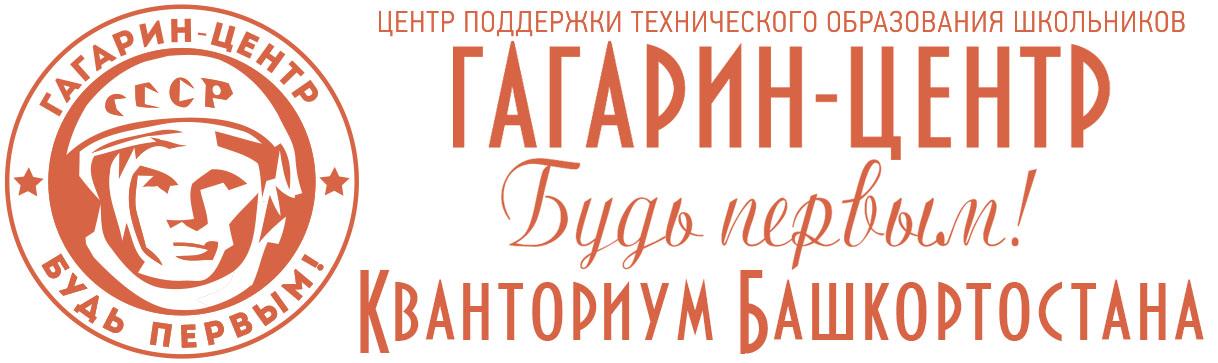 АССОЦИИРОВАННЫЕ ШКОЛЫ СОЮЗА МАШИНОСТРОИТЕЛЕЙ РОССИИКОНКУРС IT-ПРОЕКТОВ  НА КУБОК СОЮЗА МАШИНОСТРОИТЕЛЕЙ РОССИИКОНКУРСНОЕ ЗАДАНИЕпо направлению «WEB-разработка» (7-9 классы)Уфа, 20191. Описание направленияВеб-разработчик является динамичной, постоянно меняющейся профессией, сферой деятельности которой является создание и функционирования веб-сайтов. Веб-разработчики используют для создания веб-сайтов специальные программы и языки программирования и разметки, которые связывают ссылки на различные веб-страницы, другие веб-сайты, графические элементы, текст и фото в единый функциональный и удобный информационный продукт. Компьютерные программы, заготовки и открытые электронные библиотеки используются в качестве технической базы. В своей работе разработчики сайтов обязаны обращать внимание на закон об авторском праве и этические вопросы. В наши дни каждый может попробовать свои силы в веб-разработке, оказывая все большее влияние на разработчиков-профессионалов. Чтобы пробудить интерес у посетителей сайта, последние обязаны изучать новые техники и технологии производства сайтов и использовать их при решении оригинальных задач. Веб-разработчик осведомлен как в области технологий, так и в графическом дизайне. На сайтах веб-технология используется в том числе для автоматизации функций и помощи в управлении контентом. Творческие способности нужны веб-разработчикам при подборе цветов, шрифтов и графики, для поддержки эффективной рабочей коммуникации с профессиональными дизайнерами, а также при разработке структуры сайта. Хорошо спланированный пользовательский интерфейс гарантирует интерес посетителя к открытой и другим страницам сайта и, как следствие, высокую его конверсию. Веб-разработчик так же обязан знать основы проектной работы, продукцию, которой посвящен контент сайта, знать технологии и методы программирования на стороне сервера и клиента, разбираться в основах программной архитектуры и базах данных для хранения информации и организации сложных веб-сервисов, и основы управления сайтом. Совместимость конечного продукта с современными версиями наиболее распространенных веб-браузеров, программам и устройств обязательна.Для выполнения работы по направлению обучающийся должен уметь:- работать с кодом HTML- работать с кодом CSS- редактировать код в редакторе Sublime Text 3знать:- основы создания веб-страниц;- способы создания веб-страниц;- технологии создания веб-страниц HTML и CSS;2. Конкурсное заданиеЦель: в рамках выполнения поставленной задачи показать высокий уровень мастерства в направлении «WEB-разработка» за максимально короткое время.Время выполнения задания 1,5 часаТребования:- участникам запрещается приносить с собой какие-либо носители информации, а также иметь доступ к сети Интернет во время выполнения работы или перерывах;- эксперты определяют рассадку до начала конкурса путем жеребьевки;- участники должны немедленно проинформировать Экспертов в случае обнаружения дефектов в оборудовании или плохого самочувствия;- участники должны следовать указаниям Экспертов в случае обнаружения дефектов в оборудовании;- участники должны уведомить Экспертов, когда завершат выполнение задания. Необходимое программное обеспечение:ОС Windows 7/10Редактор кода Sublime Text 3Браузер Google Chrome
Необходимое аппаратное обеспечение:- Персональный компьютер (ноутбуки): Intel Core I5-6200U (2.8 GHZ), 8 GB, 1 TB.ЗаданиеКаждому участнику необходимо создать блог на тематику Космоса.Инструкция: На рабочем столе создайте папку «IT-проект_Фамилия_Имя». В ней нужно сохранять все свои работы.Задание необходимо выполнить согласно трем модулям:Модуль 1 «Дизайн и структура»:Необходимо придумать название, цвета элементов, расположения элементов (шапка, меню, записи/посты), вы можете найти в папке /media примерный макет. Создайте структуру вашего проекта, должна быть папка с изображениями, например /images и два файла, index.html (разметка) и style.css (стили).Пример:/Ваш проект/imagesstyle.cssindex.htmlВ папке /media лежат изображения по темам.  В папке /media/макеты лежат макеты. В файле “Информация для постов.txt” содержаться текст, описание и заголовок. Все изображения поместите в папку /images с вашим проектом. 

Модуль 2 «Главная страница блога»:На главной странице необходимо создать шапку, в которой также разместить название, меню (левая колонка или в шапке, на выбор), пункты меню это подтемы вашей тематики (возможно дополнительные темы), а также создать список постов/записей в линейном виде, каждый пост может иметь просмотры, а также название, изображение, описание, дата создания и кнопка (является ссылкой на полное описание поста/записи, в атрибуте href="#" временно укажите решётку). Минимум 5 постов.Сохраните результат.Модуль 3 «Страница записи/поста блога»:На данный момент у вас есть записи/посты вашего блога, у каждой записи есть кнопка, которая является ссылкой на полное описание поста, сейчас она имеет адрес #, т.е является заглушкой, теперь т.к у вас 5 записей/постов необходимо создать ещё 5 страниц, скопируйте главную и поменяйте в ней содержимое, при этом меню и шапка должны остаться. Отдельные страницы должны иметь след. имена:
/Ваш проект/imagesstyle.cssindex.htmlpost-1.htmlpost-2.htmlpost-3.htmlpost-4.htmlpost-5.html
Теперь разместите в ссылках записей соответствующую ссылку на страницу. 
Например Пост 1 и ссылка у кнопки на post-1.htmlВнимание! Вся информация представленная в макете является примером.
